ConvocationJe soussigné, Loïc VATIN, président du SNALC-CRÉTEIL, convoque  par la présente :au congrès thématique organisé par le SNALC et Aïssam KROUNA au :CCI Seine-Saint-Denis - 191 av. Paul Vaillant Couturier - 93000 Bobignyle mardi 4 décembre 2018 de 9h à 17hAccès à la CCI par :Métro et tramway : Bobigny-Pablo PicassoRER : Noisy le SecA86 : sortie 14Ordre du jourIncivilités en LP : Quelles solutions possibles ?Élections professionnelles 2018Cette convocation vaut autorisation d’absence, en application de l’article 12 du décret n° 82-447 du 28 mars 1982.Comptant sur votre présence indispensable, je vous prie d’agréer, cher(e) collègue,  l’expression de mon profond respect.	Fait à Paris, le 17 novembre 2018	Pour servir et valoir ce que de droit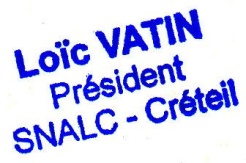 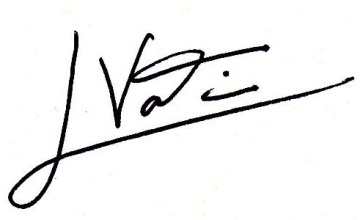 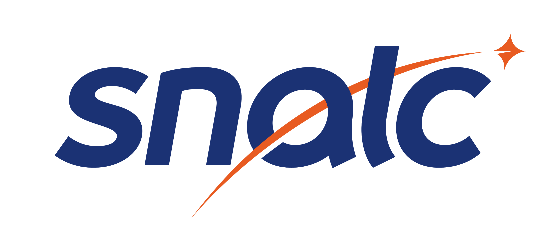 Académie de Créteil 4 rue de Trévise75009 Paris snalc.creteil@gmail.com 07 82 95 41 42 www.snalc.fr/creteil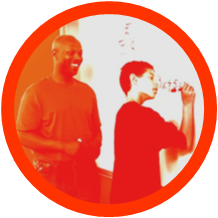 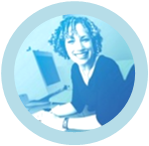 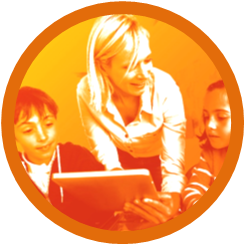 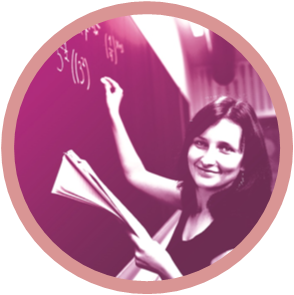 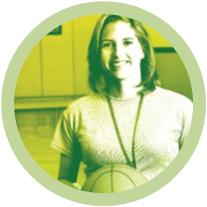 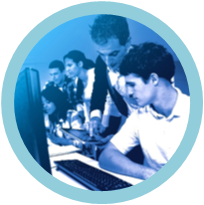 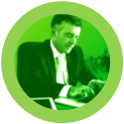 